BGA Touring Lecture 20178th, 13th and 15th November 2017Tunnelling in the Urban Environment: engineering challenges and research Professor Giulia ViggianiUniversity of CambridgeSynopsisTunnelling construction is forced to address increasingly complex scenarios, and the ability to control displacements during excavation and in the long term is often a crucial issue in the urban environment. The technical challenges stemming from the construction of large underground projects can represent an opportunity to advance our understanding of the impact of mechanised tunnelling on existing structures and to develop tools to optimise design and control construction processes. 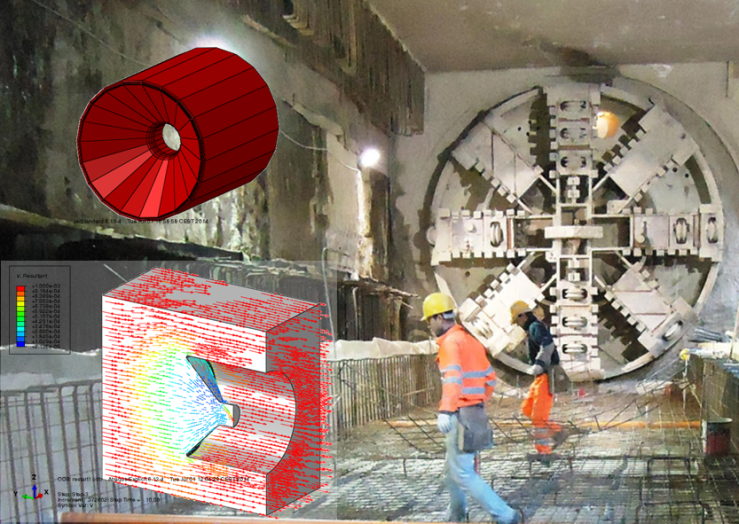 The lecture explores this idea by illustrating the results of a collaborative research project carried out in connection to the design and construction of the third line of Roma underground. The project examined mechanised tunnelling and construction processes, tunnelling-induced damage assessment and connected mitigation and remedial measures, using a combination of field monitoring, laboratory observations, and physical and numerical modelling.Wednesday 8th November – BelfastMonday 13th November – SouthamptonWednesday 15th November – BirminghamFull details and biography overleafBGA Touring Lecture 2017Tunnelling in the Urban Environment: engineering challenges and research Professor Giulia ViggianiUniversity of CambridgeBiographyGiulia Viggiani has just been appointed Professor of Infrastructure Geotechnics at Cambridge University. Before this, she was Full Professor of Geotechnics at Università di Roma Tor Vergata where she was Head of the Board of Studies in Civil and Environmental Engineering. She obtained a Laurea in Civil Engineering from Università di Napoli Federico II in 1989 and a PhD in Geotechnical Engineering from the City University in London, in 1994. 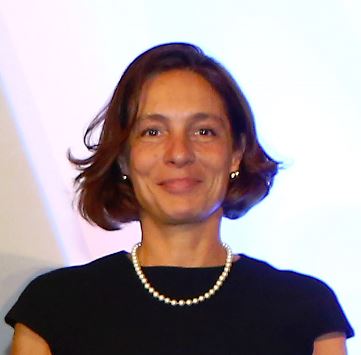 Her research deals mainly with underground construction, foundation engineering, and earthquake geotechnical engineering.  She has been involved in many infrastructural projects in Italy and the UK, including monitoring building response to construction of the Jubilee Line Extension in London, the design and construction of Lines 1 and 6 of Napoli underground and of Line C of Roma underground, and the design of the foundations, anchor blocks and terminal structures of the Strait of Messina Bridge. 